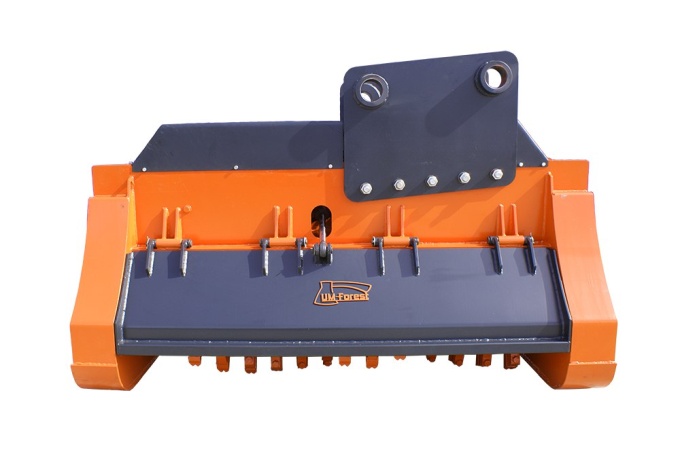 Мульчер под торговой маркой UM—Forest — полностью отечественный продукт, включая проектирование и производство. Наши очевидные преимущества — это цены существенно ниже зарубежных аналогов, высокое качество материалов и деталей,  а также независимость от иностранных комплектующих и курса иностранных валют!Весь процесс проектирования и производства осуществляется силами нашего предприятия и локализован в Пермском крае. Технические характеристики мульчера UM-Forest 160H:В конструкции мульчера применяются подшипники и ремни только ведущих зарубежных производителей;Корпус мульчера спроектирован с учетом возможных нагрузок при работе на экскаваторе весом до 45т;Для безопасной работы мульчер оборудован открывающимся капотом с гидроприводом;Переходная плита изготавливается под размеры рукояти экскаватора заказчика;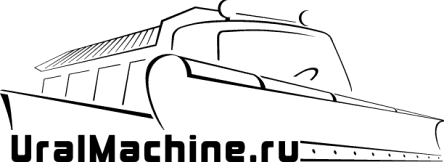 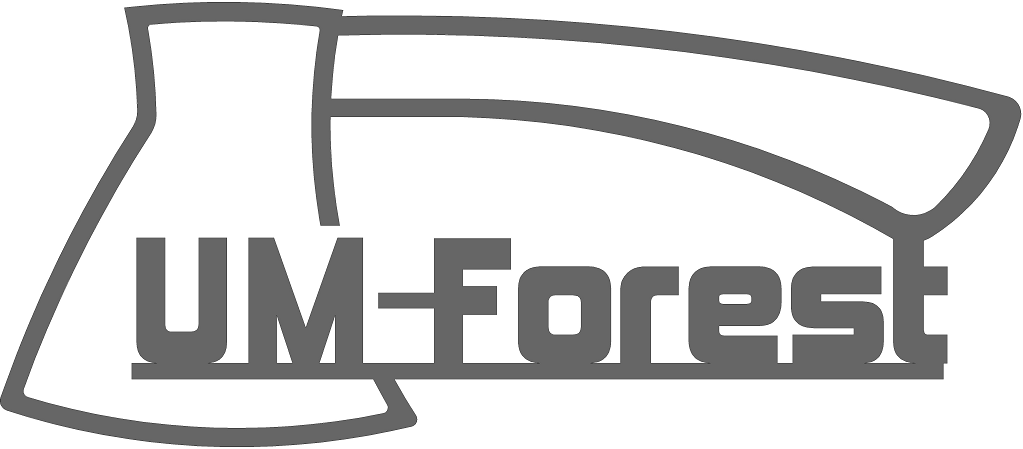 ООО «Компания Промышленный Меридиан»Юридический и почтовый адрес: 614025, г. Пермь, ул. Героев Хасана, д. 105, корп. 126т/ф (342) 210-57-98, т/ф (342) 210-57-97Email: bpa@uralmachine.ru     8 (912) 881-09-60 Павел Бородулин  artem@uralmachine.ru  8 (912) 884-31-19 Артем Сухорученко kva@uralmachine.ru      8 (902) 803-13-73 Владислав КозловМодельUM-Forest  160HUM-Forest  160HБазовая машинаЭкскаватор 22-34т.Экскаватор 22-34т.Диаметр вала по зубу, мм505505Масса1350 кг1350 кгШирина1950 мм1950 ммРабочая ширина1600 мм1600 ммВысота без переходной плиты920 мм920 ммГлубина800 мм800 ммГидропоток, л/мин  175-220 175-220 Давление гидр., бар255-305255-305Частота вращения ротора До 2400 об./мин До 2400 об./минКол-во приводных ремней55Тип привода1-сторонний1-стороннийТип зубьевФиксированныеФиксированныеКоличество зубьев4242Регулировка салазокПо согласованиюПо согласованиюКонструкция зуба мульчераС двумя твердосплавными напайками С двумя твердосплавными напайками Конструкция держателя зубаДержатель зуба имеет паз, фиксирующий зуб с двух сторонДержатель зуба имеет паз, фиксирующий зуб с двух сторонКапот с гидроприводом открыванияестьестьУправление капотом Электролиния с кнопкой в кабину экскаватора для управления гидроцилиндром капотаЭлектролиния с кнопкой в кабину экскаватора для управления гидроцилиндром капотаСистема централизованной смазкиестьестьДиаметр измельчаемых деревьевдо 400 ммдо 400 ммКонструкция корпусаВерхняя часть имеет коробчатое сечение, связывающее боковые части.  Гидромотор, гидроцилиндр капота, привод ротора расположены внутри корпуса.Верхняя часть имеет коробчатое сечение, связывающее боковые части.  Гидромотор, гидроцилиндр капота, привод ротора расположены внутри корпуса.Стандартная комплектация мульчеров с гидравлическим приводом:комплект РВД для подключения к гидролинии экскаватора/ мини-погрузчика;переходная плита для присоединения к экскаватору/мини-погрузчикусистема централизованной смазкикапот с гидравлическим приводомсменные защитные цепи.Стандартная комплектация мульчеров с гидравлическим приводом:комплект РВД для подключения к гидролинии экскаватора/ мини-погрузчика;переходная плита для присоединения к экскаватору/мини-погрузчикусистема централизованной смазкикапот с гидравлическим приводомсменные защитные цепи.Стандартная комплектация мульчеров с гидравлическим приводом:комплект РВД для подключения к гидролинии экскаватора/ мини-погрузчика;переходная плита для присоединения к экскаватору/мини-погрузчикусистема централизованной смазкикапот с гидравлическим приводомсменные защитные цепи.    Опции и доп. оборудование:Регулируемый гидромоторКлык-ворошитель.Доп. комплект зубьевДоп. комплект приводных ремней    Опции и доп. оборудование:Регулируемый гидромоторКлык-ворошитель.Доп. комплект зубьевДоп. комплект приводных ремней